Лабораторне заняття № 2Тема: Підготовка ґрунту та рослинного матеріалу до хімічного аналізу. Визначення вологості ґрунтуМета: ознайомитись з методикою і провести підготовку ґрунту, листя і листового опаду до хімічного аналізу.Обладнання і матеріали: аналітичні терези, сушильна шафа лабораторна, млин лабораторний, лопаточка, дерев’яний шпатель, фарфорова ступка, сито з отворами , , бюкси, зразки ґрунту, етикетки, паперові пакетиІНСТРУКЦІЯЗавдання 1. Підготовка ґрунту до хімічного аналізуОскільки ґрунт має різні будову і склад навіть на сусідніх ділянках, дуже важливим етапом аналізу є взяття зразків ґрунту, формування середньої проби, переведення її в повітряно-сухий стан, відбір певної за гранулометричним складом фракціїЛопаткою відбирають пробу по 100- у кутках і в центрі ділянки, ґрунт якої аналізують. Вкладають проби в пакети, герметично їх зав’язують і  зазначають на етикетці місце та час відбору проб. Висипають проби на піддон рівним шаром, видаляють сторонні домішки. Описують структуру ґрунту (розсипчастий, грудкуватий, кам’янистий тощо) та його склад ( наявність і кількість сторонніх включень, переважаючий тип). Залишають ґрунт для висихання. Пробу повітряно-сухого ґрунту висипають на аркуш паперу і розрівнюють шаром в 1-, надають форми прямокутника, ділять його на 4 прямокутника (рис.1) або трикутника (рис.2) і два з них відкидають, а два з’єднують, перемішують і знову зменшують пробу методом квартування до 300-. Зважують ґрунт.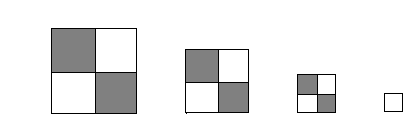   Рис.1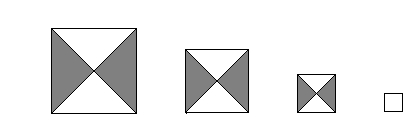 Рис.2Порції ґрунту розтирають дерев’яним шпателем у фарфоровій ступці і просіюють різь сито з отворами . Частину ґрунту, що залишилася на ситі, зважують і визначають її вміст у відсотках від загальної маси (ґрунтовий скелет).Ґрунт, який просіявся крізь сито, називають дрібноземом, і саме його використовують для аналізу. Завдання 2. Визначення вологості ґрунтуВологість ґрунту зумовлена наявністю гігроскопічної води, що вбирається ґрунтом і видаляється з нього за температури 100 – 1050С. Висушування за цієї температури може давати завищені дані, що зумовлено видаленням із ґрунту газів і частково води, яка входить до складу кристалогідратів. Вологість має велике значення для забезпечення родючості: у воді розчинені солі, необхідні для живлення рослин; ґрунтова волога зумовлює тургор рослин, завдяки процесам фільтрації випаровування, розчинення відбувається міграція хімічних елементів у ґрунті.У бюксі з притертою пробкою зважують на аналітичних терезах із точністю до  приблизно 1- проби повітряно-сухого ґрунту, вміщують відкритий бюкс у сушильну шафу і висушують пробу при 100 – 105 0 С  впродовж 5 годин. Бюкс виймають з шафи закривають кришкою і ставлять в ексикатор на 20- 30 хв для охолодження, а потім  зважують.Масову частку гігроскопічної води відносно маси сухої проби визначають за формулою:   де  m1 та  m2  – маса бюкса  з ґрунтом до і після висушування, г;g – маса проби після висушування, г.Отримані дані занести до таблиці 1. Дані проаналізувати і зробити висновки.Таблиця 1Завдання 3. Підготовка рослинного матеріалу до хімічного аналізуТочність лабораторних аналізів, які проводяться зі зразками листя, листового опаду й іншим рослинним матеріалом, узятому в польових умовах, багато в чому залежить від їх правильної подальшої обробки і зберігання. Для запобігання їх псуванню зразки необхідно добре просушити, очистити, від різних включень, подрібнити і упакувати.3.1 Підготовка листя до аналізу.Листя, зібране з дерев і чагарників, розкладають на листі паперу і просушують на повітрі при кімнатній температурі. Потім висушують їх в сушильній шафі при температурі 105° С до легко-сухого стану. Висушене листя подрібнюють на млині і висипають в паперові пакети, на яких роблять відповідні записи.3.2 Підготовка листового опаду до аналізу.Листовий опад розкладається на великому листі паперу і ретельно перебирається від різних включень – камінчиків, залишків тваринних, ґрунтових частинок і сміття. Потім просушують його при кімнатній температурі, після чого в сушильній шафі при температурі 105°С і доводять до повітряно-сухого стану. Висушений матеріал подрібнюють на млині, кладуть в паперові пакети і підписують їх. Підготовлені, таким чином зразки зберігають в сухому місці.№ зразкаm1m2gὠ